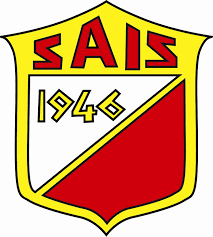 FöräldramöteProtokollUnder året kommer vi ha två lag anmälda till seriespel eller sammandrag. Ett lag för barn födda 2014 som spelar 5 mot 5 och barn födda 2013 spelar 7 mot 7.Vi har anmält två lag till Gullmarscupen. Ett lag för 2014 och ett för 2013Vi är negativt inställda till att hjälpa till på seniorlagens matcher och vill att de lagen sköter det själva. Niklas tar upp med blocket.Föräldrarna påminns om att anmäla till träning och matcher på laget.Inköp träningskläder av träningskläder görs på stadium.se/foreningarI kallelsen till match kommer det också efterfrågas om bilar. När man anmäler sig på laget markerar man också om man har tillgång till bil.29/4 kommer barnen ha ett träningsläger på hemmaplan med aktiviteter och mat. I samband med det kommer vi arrangera en loppis vid klubbstugan mellan klockan 13 och 15. Vi uppmanar er att se efter hemma om det finns något ni vill sälja för att få pengar till vår lagkassa.
